		Na  temelju članka  57.  Poslovnika  Općinskog  vijeća  Općine  Ernestinovo (Službeni  glasnik Općine Ernestinovo, broj 1/13, 4/13, 1/17, 3/18) sazivam8.  SJEDNICU  OPĆINSKOG  VIJEĆAOPĆINE  ERNESTINOVOkoja će se održati dana  27. siječnja  2022.  (četvrtak) s  početkom u 18.00  sati  u  vijećnici  Općine  Ernestinovo,  u  Ernestinovu,  V.  Nazora  64  te  predlažem  sljedećiD n e v n i   r e dUsvajanje zapisnika sa 6. i 7. sjednice Vijeća, Odluka o načinu pružanja javne usluge sakupljanja komunalnog otpada na području Općine ErnestinovoOdluka o davanju suglasnosti na Pravilnik o plaćama, naknadi plaća i drugim materijalnim pravima radnika zaposlenih u DV Ogledalce Ernestinovo Odluka o davanju suglasnosti na Pravilnik o unutarnjem ustrojstvu i načinu rada DV Ogledalce Ernestinovo Odluka o usvajanju Plana djelovanja u području prirodnih nepogoda na području Općine Ernestinovo za 2022. godinu Provedbeni plan zaštite od požara Općine Ernestinovo za 2022. godinuIzvješće o radu općinske načelnice od 1. srpnja 2021. do 31. prosinca 2021. godine U slučaju   nemogućnosti  dolaska   na  sjednicu, molimo  Vas da o  tome  obavijestite Jedinstveni upravni odjel OE,  na  tel.: 270-226Predsjednik Općinskog          									Vijeća								Krunoslav DragičevićPRILOZI:Zapisnik sa 6. i 7. sjednice Vijeća, Prijedlog odluke o načinu pružanja javne usluge sakupljanja komunalnog otpada na području Općine ErnestinovoPrijedlog odluke o davanju suglasnosti na Pravilnik o plaćama, naknadi plaća i drugim materijalnim pravima radnika zaposlenih u DV Ogledalce Ernestinovo + pravilnikPrijedlog odluke o davanju suglasnosti na Pravilnik o unutarnjem ustrojstvu i načinu rada DV Ogledalce Ernestinovo + pravilnikPrijedlog odluke o usvajanju Plana djelovanja u području prirodnih nepogoda na području Općine Ernestinovo za 2022. godinu, materijal dostupan na stranici: (https://www.ernestinovo.hr/sluzbeni-dio/opcinsko-vijece-2017-2020/Provedbeni plan zaštite od požara Općine Ernestinovo za 2022. godinuIzvješće o radu općinske načelnice od 1. srpnja 2021. do 31. prosinca 2021. godine 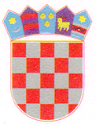 REPUBLIKA HRVATSKAOsječko-baranjska  županijaOpćina  ErnestinovoOpćinsko vijećeKLASA: 021-05/22-01/1URBROJ: 2158-19-01-22-1Ernestinovo,   21. siječnja   2022.